R  O S E	S M I T HF A S H  I O N	M A N A G E RABOUT MELorem ipsum dolor sit amet, consectetur adipiscing elit, sed do eiusmod tempor incididunt ut labore et dolore magna aliqua. Ut enim ad minim veniam, quis nostrud exercition ullamco laboris nisi ut aliquip ex ea commodo consequat. Duis aute irure dolor in reprehenderit in voluptate velit esse cillum dolore eu fugiat nulla pariatur. Excepteur sint occaecat cupidatat non proident, sunt in culpa qui oﬃcia deserunt mollit anim id est laborum.CONTACTAddress:1234 Lorem Street #00, Location, WTMobile:+1 000 123 000 0Home:+1 000 123 000 0Email: info@yourdomain.comWebsite: www.yourdomain.comSkype: @usernameABOUT MELorem ipsum dolor sit amet, consectetur adipiscing elit, sed do eiusmod tempor incididunt ut labore et dolore magna aliqua. Ut enim ad minim veniam, quis nostrud exercition ullamco laboris nisi ut aliquip ex ea commodo consequat. Duis aute irure dolor in reprehenderit in voluptate velit esse cillum dolore eu fugiat nulla pariatur. Excepteur sint occaecat cupidatat non proident, sunt in culpa qui oﬃcia deserunt mollit anim id est laborum.Lorem ipsum dolor sit amet, consectetur adipiscing elit, sed do eiusmod tempor incididunt ut labore et dolore magna aliqua. Ut enim ad minim veniam, quis nostrud ullamco laboris nisi ut aliquip ex ea commodo consequat. Duis aute irure dolor in reprehenderit in voluptate velit esse cillum dolore eu fugiat nulla pariatur. Excepteur sint occaecat cupidatat non proident, sunt in culpa qui oﬃcia deserunt mollit anim id est laborum.EXPERIENCENAME OF COMPANY	Feb 2020 - Jun 2021Lorem ipsum dolor sit amet, consectetur adipiscing elit, sed do eiusmod tempor incididunt ut labore et dolore magna aliqua. Ut enim ad minim veniam, quis nostrud on ullamco laboris nisi ut aliquip ex ea commodo consequat.NAME OF COMPANY	Feb 2020 - Jun 2021Lorem ipsum dolor sit amet, consectetur adipiscing elit, sed do eiusmod tempor incididunt ut labore et dolore magna aliqua. Ut enim ad minim veniam, quis nostrud on ullamco laboris nisi ut aliquip ex ea commodo consequat.NAME OF COMPANY	Feb 2020 - Jun 2021Lorem ipsum dolor sit amet, consectetur adipiscing elit, sed do eiusmod tempor incididunt ut labore et dolore magna aliqua. Ut enim ad minim veniam, quis nostrud ullamco laboris nisi ut aliquip ex ea commodo consequat.EDUCATIONSKILLS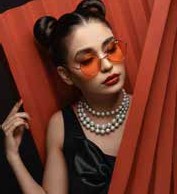 Wordpress Css Photoshop Illustrator HTML 5US UNIVERSITY	FEB 2020 - JUN 2021Lorem ipsum dolor sit amet, consectetur adipiscing elit, sed do eiusmod tempor incididunt ut labore et dolore magna aliqua. Ut enim ad minim veniam, quis nostrud ullamco laboris nisi ut aliquip ex ea commodo consequat.US COLLEGE	FEB 2020 - JUN 2021Lorem ipsum dolor sit amet, consectetur adipiscing elit, sed do eiusmod tempor incididunt ut labore et dolore magna aliqua. Ut enim ad minim veniam, quis nostrud ullamco laboris nisi ut aliquip ex ea commodo consequat.US SCHOOL	FEB 2020 - JUN 2021Lorem ipsum dolor sit amet, consectetur adipiscing elit, sed do eiusmod tempor incididunt ut labore et dolore magna aliqua. Ut enim ad minim veniam, quis nostrud ullamco laboris nisi ut aliquip ex ea commodo consequat.